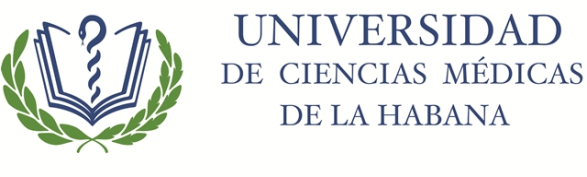 ASIGNATURA: FILOSOFÍA FUNDAMENTACIÓN DE LA ASIGNATURALa asignatura Filosofía en el programa curricular de las Ciencias Médicas, aporta teórica y metodológicamente al objetivo educativo del perfil profesional de un egresado con un sólido desarrollo político desde los fundamentos de la Ideología de la Revolución cubana; dotados de una amplia cultura científica, ética, jurídica, humanista, económica y medio ambiental; comprometidos y preparados para defender la Patria socialista y las causas justas de la humanidad con argumentos propios, competentes para el desempeño profesional y el ejercicio de una ciudadanía virtuosa.II. OBJETIVOS GENERALES DE LA ASIGNATURAQue los estudiantes sean capaces de:Valorar los retos y desafíos del mundo contemporáneo a partir del análisis de los fundamentos teórico- metodológico de la dialéctica materialista, para la formación de una concepción humanista y científica del mundo.OBJETIVOS ESPECÍFICOS:Fundamentar el lugar de la filosofía en el sistema de conocimiento científico, a partir de la comprensión del aparato categorial y conceptual del marxismo y del método de la dialéctica materialista como instrumento metodológico para el conocimiento, tanto de los fenómenos sociales o políticos como del desarrollo de la ciencia actual.Valorar los problemas del mundo contemporáneo y el papel del profesional de las ciencias médicas como sujeto histórico social.CONTENIDOS BASICOS DE LA ASIGNATURA.Sistema de conocimientos a adquirirTema I: Panorámica del surgimiento y desarrollo de la filosofía. La relación entre lo ideal y lo material. Origen del Marxismo:una revolución cultural históricamente necesaria. La articulación del Marxismo- Leninismo, las tradiciones nacionales y latinoamericanas. La filosofía marxista y los debates contemporáneos. Lugar y papel del Marxismo-Leninismo en la Ideología de la Revolución Cubana.Tema II: La dialéctica materialista como sistema. La unidad de la dialéctica, la lógica y la teoría del conocimiento. La dialéctica materialista como lógica y teoría del desarrollo.Tema III: Concepción dialéctico materialista de la actividad humana. Su estructura.Concepción materialista de la historia. Praxis humanismo y enajenación. La Formación Económico Social. El devenir histórico de los sujetos, las clases sociales y el estado. La revolución social. Revolución y progreso. La necesidad de la transición a una nueva sociedad y sus contradicciones. El ideal comunista y socialista de la transformación de la sociedad. La ética de la Revolución cubana.Tema IV: Producción espiritual y sus formas. Papel de los valores éticos y estéticos en el desarrollo de la humanidad. Ética profesional. Cultura e identidad. Ética, cultura y sociedad en el pensamiento y en la obra de la revolución cubana y latinoamericana.La relación cultura, valores e identidad cultural en la actuación del profesional de la salud.Tema V: La ciencia y la tecnología, principales tendencias y problemas globales generados por el desarrollo científico-tecnológico actual. Sus determinaciones e impactos sociales. La problemática ecológica. La experiencia cubana. José Martí y Fidel Castro sobre la ciencia, la tecnología, los problemas medioambientales y la problemática global. Tema VI: Teoría del conocimiento del marxismo, historicidad de sus principios, leyes y categorías. Conocimiento y valor. Tema VII: La bioética global, social, crítica y sustentable que se produce desde América latina. La variante médica de la bioética. Habilidades principales a dominarHabilidades del pensamiento lógico: Analizar, sintetizar, comparar, caracterizar, explicar, demostrar, valorar, criticar, argumentar, fundamentar, interpretar, generalizar y describir.Habilidades de trabajo con las fuentes: Localizar información bibliográfica y procesar la información para la solución de tareas Elaboración de fichas bibliográficas y de contenido, resúmenes e informes.  Realizar lecturas de familiarización en y para todo el sistema de bibliografías que se oriente.  Buscar información acerca de términos, hechos y personajes en otras fuentes.  Extraer las ideas esenciales de la bibliografía orientada. Fundamentar holísticamente todas y cada una de las tesis estudiadas en cada una de las bibliografías objeto de estudio.Habilidades en la utilización de las TIC. Procesar textos electrónicos.  Confeccionar textos electrónicos.Valores fundamentales de la carrera a los que tributaLa asignatura contribuye a la formación ética partiendo de la concepción martiana, marxista leninista y fidelista del mundo como base de la formación de valores. De igual modo tributa al desarrollo de la capacidad de reflexión e integración en el análisis científico, político e ideológico con espíritu crítico y autocrítico. Asimismo consolida el valor de la responsabilidad social del científico de las cienciasmédicas  como un valor de altos compromisos de respeto a la vida, la sociedad y la naturaleza. La honestidad, el humanismo, el antimperialismo y la solidaridad internacionalismo, tomando como fundamento el concepto martiano de que "Patria es humanidad".Además de fomentar la identidad nacional y las convicciones políticas e ideológicas acordes a nuestro proyecto social socialista.IV. INDICACIONES METODOLÓGICAS Y DE ORGANIZACIÓN DE LA
ASIGNATURAFilosofía es la asignatura que inicia el desarrollo de la disciplina. Ello responde a su condición de visión generalizadora y fundamento metodológico de las demás asignaturas de la disciplina. En consonancia con esta perspectiva en su aplicación el programa debe ser adecuado a las especificidades de la carrera con vistas a contribuir a la formación integral del estudiante como ciudadano y científico moralmente competente, lo cual está acorde con su desempeño profesional. En cuanto a la concepción del mundo y método del conocimiento, la asignatura, contribuye con la disciplina integradora de la carrera. Permite incidir metodológicamente en las líneas investigativas declaradas por la carrera, debido al carácter generalizador, metodológico y cosmovisivo de la asignatura, lo que permite un diálogo permanente entre la filosofía y las ciencias médicas.V. EVALUACIÓNLa evaluación final tendrá en consideración los resultados de las evaluaciones frecuentes y un acto de evaluación final, se recomienda será la entrega de un Trabajo de 3 cuartillas sobre una de las siguientes temáticas: La Salud Pública en Cuba: su concepción humanista, solidaria e internacionalista.Papel del médico de la familia en el enfrentamiento al SARS - COV 2 COVID 19.La necesidad de cumplir con lo establecido por las autoridades sanitarias en el enfrentamiento a la pandemia. VI. BIBLIOGRAFÍABásica:Colectivo de autores: “Lecciones de filosofía marxista leninista” Tomo I y II Editado por la dirección de Marxismo del MES. La Habana 1991Colectivo de autores: “Lecturas de Filosofía Salud y Sociedad” Editado centro Félix Varela.La Habana 2000Colectivo de Autores. “Filosofía y Sociedad”. Tomos I y II. Editorial Félix Varela. La Habana. 2002Colectivo de autores. “Filosofía Marxista” Tomos I y II. Editorial Félix Varela. La Habana. 2010.Marx C. y EngelsF. (1971). Obras Completas en tres tomos, Editorial progreso, Moscú. Lenin, V.I (1960).Materialismo empiriocriticismo. Obras Completas. Tomo 14, Buenos Aires.COMPLEMENTARIA:Abbagnano, N (1985). Diccionario de la Filosofía. FCE, México.Acosta Matos E: “Moral, ética y justicia”. Cuba Socialista No. 43. 2007.Colectivo de autores: “Selección de lecturas de cultura política.” Edit. Pueblo y Educación. La Habana 2002.Colectivo de autores: “Tecnología y Sociedad” Editorial Félix Varela. La Habana 2007.Colectivo de autores: “Las teorías acerca del subdesarrollo y el desarrollo. Una visión crítica” Edit. Félix Varela. La Habana.Colectivo de autores: “Cuba más allá de los sueños. Edit. José Martí. La Habana 2003.Colectivo de autores: “Transnacionalización y Desnacionalización”. Ensayos sobre el capitalismo contemporáneo. Editorial Félix Varela. La Habana 2002.Constitución de la República de Cuba.Cantón Navarro J: “Unja Revolución marxista y martiana”. Colección 50 aniversario de la revolución” Centro de estudios martianos. La Habana 2008.Castro Ruz F: “Una revolución solo puede ser hija de la cultura y las ideas”. Oficina de Publicaciones del Consejo de Estado. La Habana 1999.Castro Ruz F: “Discurso en la sesión de clausura del quinto encuentro internacional de economistas sobre globalización y problemas del desarrollo”. En “Las ideas son el arma esencial en la lucha de la humanidad por su propia salvación” Oficina de Publicaciones del Consejo de Estado. La Habana 2003.Castro Ruz F: “Diálogo de civilizaciones” Oficina de Publicaciones del Consejo de Estado. La Habana 2007.Chacón Arteaga N: “Ética y bioética desde una perspectiva martiana”. En Honda No. 24. 2008.Delgado Díaz C: “Hacia un nuevo saber. La bioética en la revolución contemporánea del saber”. Publicaciones acuario. Centro Félix Varela. Delgado Díaz C: “La revolución contemporánea  del saber”. Colección Campus virtual de CLACSO. Buenos Aires Argentina. 2006 (http://biblioteca virtual. FLACSO.org.ar/ar/libros/grupos/soto/soto.pdf.Guevara E: “El socialismo y el hombre en Cuba”. En Escritos y Discursos. Edit. T.8.Guadarrama P, Gómez C: “Filosofía y Sociedad” Tomo I y II. Edit. Félix Varela. La Habana 2001.Guadarrama P: “América Latina: Marxismo y posmodernidad.” Universidad INCCA de Colombia. Bogotá 1994.TEMASHCONF.C PSEMLAB.EVALTema I Panorámica del surgimiento y desarrollo de la filosofía. La filosofía marxista y los debates contemporáneos. Lugar y papel del Marxismo-Leninismo en la Ideología de la Revolución Cubana.Tema II La dialéctica materialista como sistema. La dialéctica materialista como lógica y teoría del desarrollo.Tema III Concepción materialista de la historia. Revolución y progreso. El ideal comunista y socialista de la transformación de la sociedad. Tema IV Producción espiritual y sus formas. La relación cultura, valores e identidad cultural en la actuación del profesional de la salud.Tema V La ciencia y la tecnología, principales tendencias y problemas globales generados por el desarrollo científico-tecnológico actual.Tema VI Teoría del conocimiento del marxismo, historicidad de sus principios, leyes y categorías. Conocimiento y valor. Tema VII La bioética global, social, crítica y sustentable. La variante médica de la bioética. DTFTOTAL